Отчет о проведении Всероссийского урока «Эколята- молодые защитники природы» для дошкольного возраста 5-6 лет в группе №6 компенсирующей направленности для детей с тяжелым нарушением речи.«Самые-самые»Цель: показать многообразие животного мира на примере животных-рекордсменов.Задачи: - познакомить с животными-рекордсменами;- сформировать представление о необходимости защиты природного мира;-развивать логическое мышление, навыки счета, грамотной устной речи;-формировать познавательный интерес к изучению окружающего мира, основ экологической грамотности и экологического мышления.1.Просмотр презентации «Самые-самые»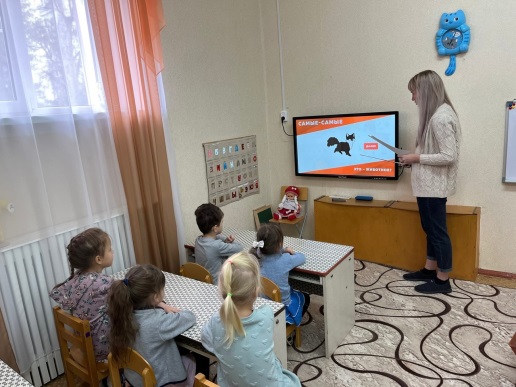 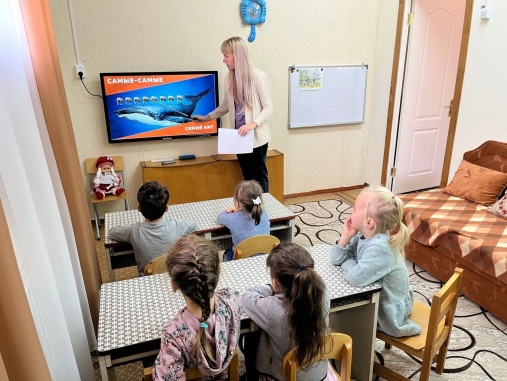 2.Групповая работа с карточками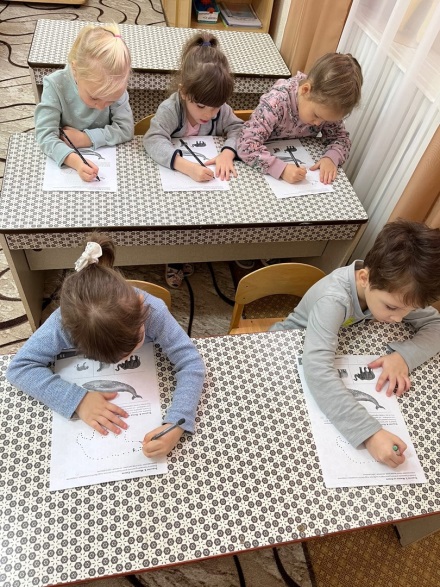 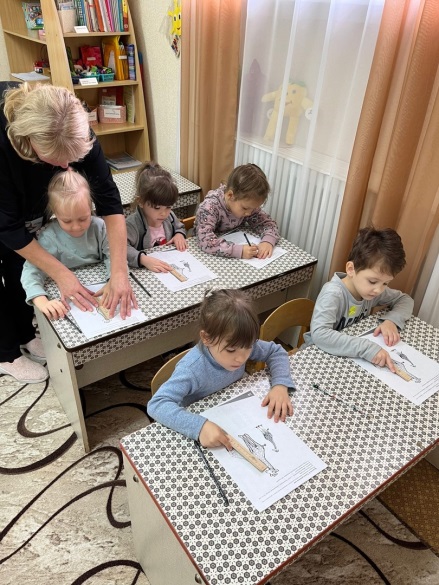 3. Зарядка – разминка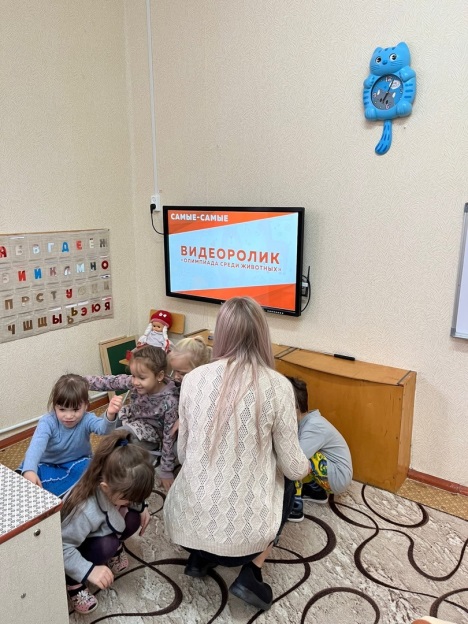 4. Просмотр видеоролика «Олимпиада среди животных»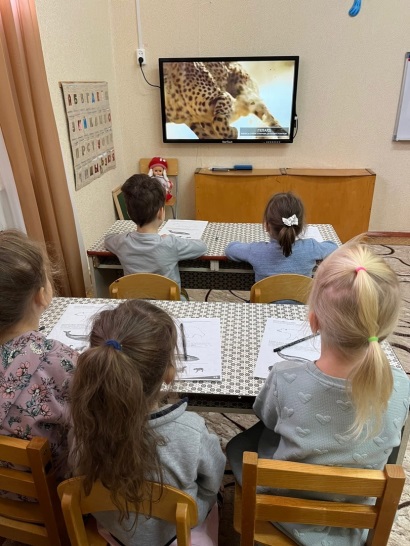 